АДМИНИСТРАЦИЯ   ВЕСЬЕГОНСКОГО    РАЙОНА	ТВЕРСКОЙ  ОБЛАСТИ	П О С Т А Н О В Л Е Н И Ег. Весьегонск18.01. 2018                                                                                                                                № 26О внесении изменений в постановление администрации Весьегонского района от 08.05.2014 № 242 В связи с кадровыми изменениями,п о с т а н о в л я ю:Внести в Приложение 2 «Состав комиссии по делам несовершеннолетних и защите их прав при администрации Весьегонского района» постановления администрации Весьегонского района от 08.05.2014 № 242 «О комиссии по делам несовершеннолетних и защите их прав при администрации Весьегонского района» (далее-комиссия) следующие изменения:-ввести в состав комиссии:Иванову Ольгу Сергеевну, старшего инспектора Краснохолмского МФ ФКУ УИИ УФСИН России по Тверской области (по согласованию).Опубликовать настоящее постановление в газете «Весьегонская жизнь» и разместить на официальном сайте муниципального образования Тверской области «Весьегонский район» в информационно-телекоммуникационной сети Интернет. Настоящее постановление вступает в законную силу со дня его принятия.Глава администрации района                                                  И.И. Угнивенко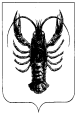 